Přihláška/Meldeschein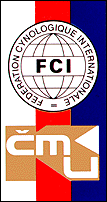 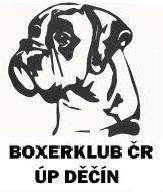 klubová výstava boxerů PRAHAdne   5. 9. 2020  v  Praze – ZKO STROMOVKAZaslat na adresu:  Ing. Jaroslava Krupičková, Chudeřínská 47, 436 63  Litvínov                      e-mail: boxer-decin@seznam.cz      www.boxer.wz.cz  Boxer           PES                    FENA                  ZLATÝ                      ŽÍHANÝ                      RÜDE               HÜNDIN                 GELB                     GESTROMT    Třída:     VETERÁNŮ         ŠTĚŇAT              DOROSTU              MLADÝCH  Klasse       VETERAN             BABY               JÜNGSTEN               JUGEND   MEZITŘÍDA        OTEVŘENÁ      PRACOVNÍ            VÍTĚZŮ          ČESTNÁ   ZWISCHEN            OFFENE         GEBRAUCHS          SIEGER           EHREN  vhodné zakroužkujte – Betreffendes einkreisen   (změňte barvu)            Jméno psa a název chovné stanice        Name des Hundes und Stammbuches…………………………………………………. Zkratka pl. knihy                                                        č. zápisu                                  dat. nar. Abkürzung des Stammbuches ……………………….ZB.-Nr.                                 Wurftag….………. Tituly                                                           Zkoušky Titel……………………………………….Prüfungen………..………..………..…….………… Otec                                                                                       Č. záp. Vater……………………………………………….……….ZB.-Nr…………..………………… Matka                                                                                     Č. záp. Mutter………………………………………………………ZB.-Nr………..………………….. Chovatel Züchter…………………………………………………………………………………………… Majitel  Eigentümer……………………………………………………………………………………….. Ulice, číslo Strasse,Nr……………………………………………………………………………………….. Místo Wohnort…………………………………………………………………………………………. PSČ                                Země  LPZ……………………Land………………………..Tel……………………………….. …….Majitel prohlašuje, že na jeho psovi/feně nebyly provedeny chirurgické úpravy.Majitel zodpovídá v plném rozsahu za škody způsobené svým psem/fenou, souhlasí se zveřejněním adresy v katalogu výstavy, příp. povýstavním katalogu.Prohlašuji, že všechny uvedené údaje jsou pravdivé. Zavazuji se dodržovat ustanovení výstavního řádu Boxerklubu ČR a těchto propozic.Der Eigentümer erklärt, dass sein Hund nicht chirurgisch behandelt wurde.entümer haftet in ganzem Umfang für alle Schäden, die eventuell durch seinen Hund entstehen. Er ist auch damit einverstanden, dass seine An-schrift im Ausstellungskatalog, ggf. im Nachausstellungskatalog  ver-öffentlich wird. Datum                                                            Podpis Datum………………………………………Unterschrift……………………………………………………..UZÁVĚRKA / MELDESCHLUSS           I.: 22. 8. 2020      II.: 1. 9. 2020